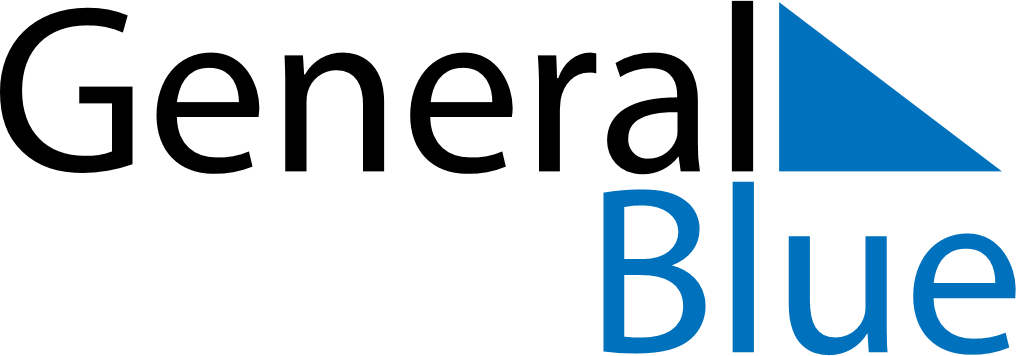 Bangladesh 2021 HolidaysBangladesh 2021 HolidaysDATENAME OF HOLIDAYFebruary 21, 2021SundayLanguage Martyrs’ DayMarch 17, 2021WednesdayMujib’s Birthday & Children’s DayMarch 25, 2021ThursdayGenocide Remembrance DayMarch 26, 2021FridayIndependence DayApril 14, 2021WednesdayBengali New Year’s DayMay 1, 2021SaturdayMay DayMay 13, 2021ThursdayEnd of Ramadan (Eid al-Fitr)May 19, 2021WednesdayBuddha’s BirthdayJuly 20, 2021TuesdayFeast of the Sacrifice (Eid al-Adha)August 15, 2021SundayNational Mourning DayAugust 18, 2021WednesdayDay of AshuraAugust 24, 2021TuesdayKrishna JanmashtamiOctober 8, 2021FridayDurga PujaOctober 18, 2021MondayBirthday of Muhammad (Mawlid)November 21, 2021SundayArmed Forces DayDecember 14, 2021TuesdayMartyred Intellectuals DayDecember 16, 2021ThursdayVictory DayDecember 25, 2021SaturdayChristmas Day